  	Практико-ориентированный семинар по теме: «Формирование и оценка функциональной грамотности обучающихся», организованный для учителей русского языка и литературы образовательных учреждений Добринского муниципального района 15.04.2022 г., прошёл плодотворно.	В начале мероприятия присутствующие посмотрели урок русского языка в 7а классе по теме: «Формирование осознанного чтения и работа с информацией на уроках русского языка», на котором учитель высшей квалификационной категории Долматова Е.А. показала возможности работы с текстом «Музей почтовых открыток» для формирования одного из основных метапредметных результатов  обучения – смыслового чтения и работы с информацией. 	Князева Т.В., учитель высшей категории, пригласила присутствующих коллег для участия в мастер-классе по теме: «Формирование функциональной грамотности на уроках русского языка и литературы», где на примере рассказа В.Пескова «Дезертир» показала приемы работы с текстом, направленные на формирование читательской грамотности.	Присутствующие коллеги обсудили детали мероприятий, поделившись наработанным опытом по рассматриваемой теме. 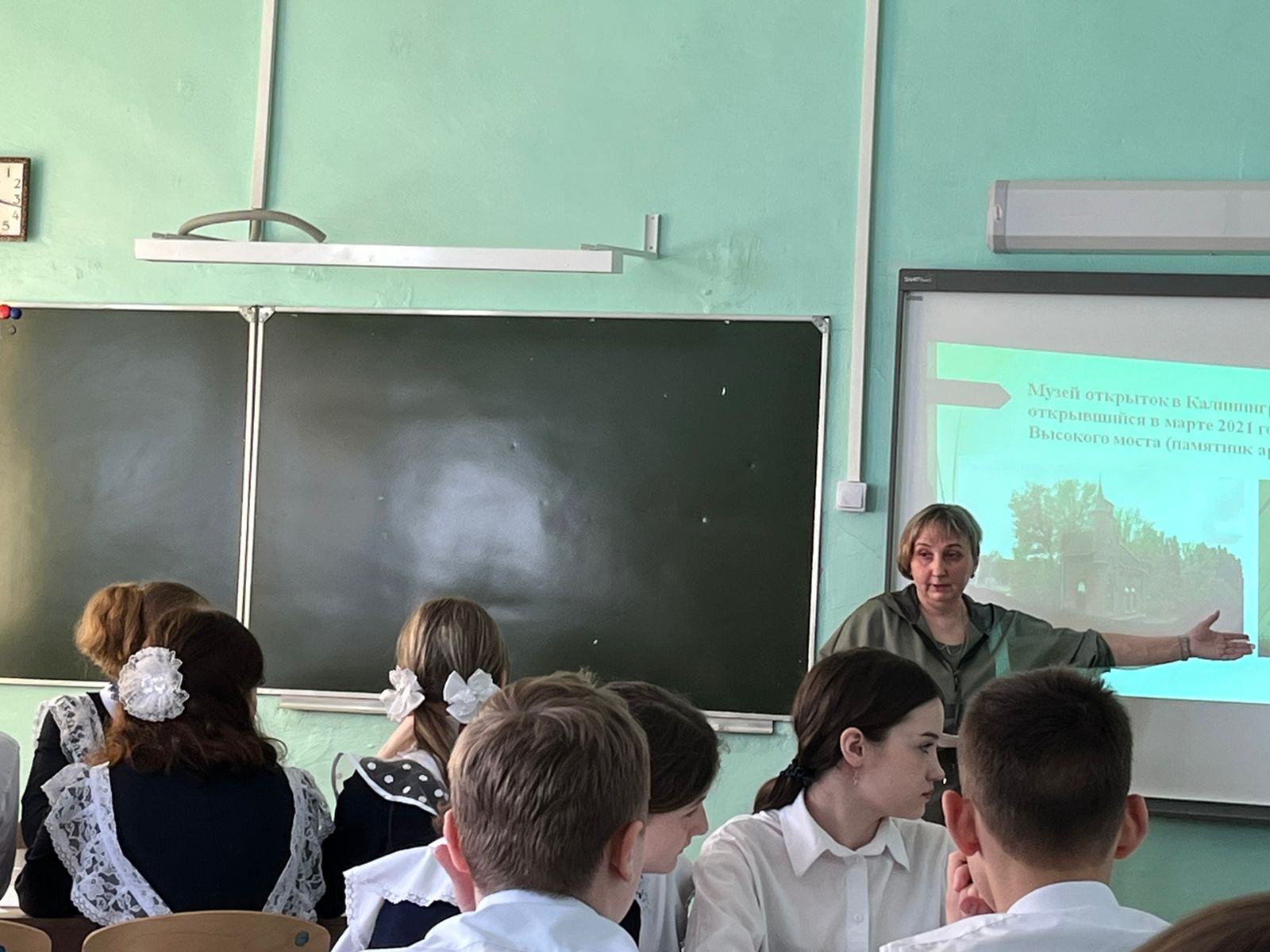 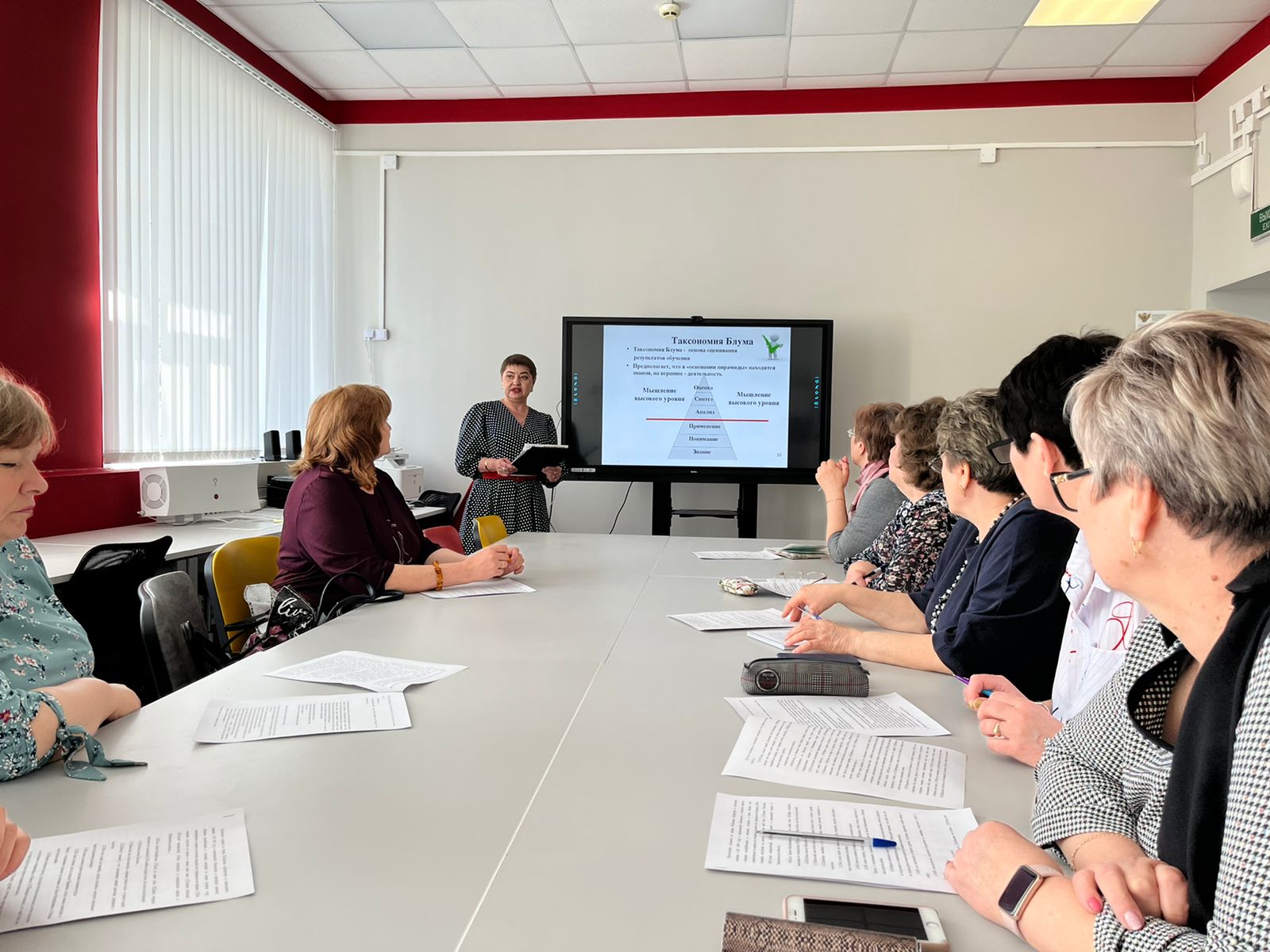 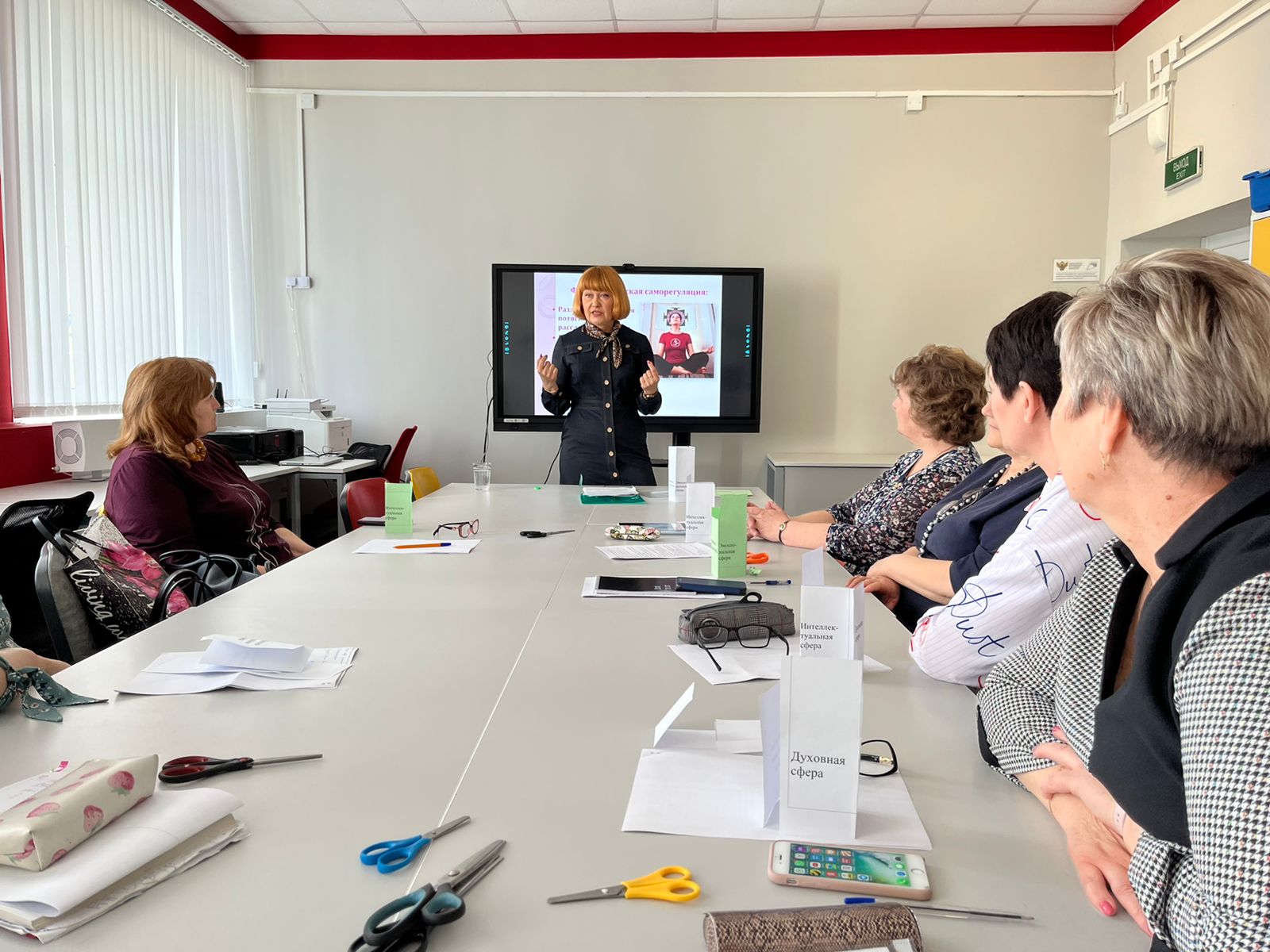 